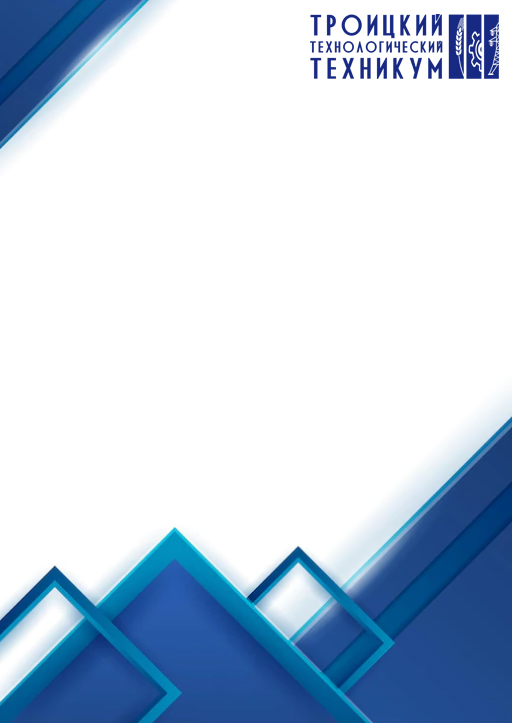 ПРОГРАММА  ПРОФЕССИОНАЛЬНОЙ  ПРОБЫ«СВАРЩИК»Профессиональная среда: комфортнаяНаименование профессионального направления: Сварщик  ТОП-50Автор программы: Куляшова Ольга Николаевна,                                          мастер производственного обучения«Сварщик»1. Паспорт программы профессиональной пробыПрофессиональная среда: комфортнаяНаименование профессионального направления: Сварщик  ТОП-50: Автор программы: Куляшова Ольга НиколаевнаКонтакты автора: Челябинская  обл., город Троицк, e-mai: kulyashova.77@mail.ru,  телефон: 89080939354.2. Содержание программыВведение (7 мин)Описание профессионального направления.       Сварщик – это рабочая профессия,  востребованная на производстве. Эта профессия требует высокого уровня ответственности, так как срок эксплуатации всевозможной техники, устойчивость и долговечность строительных конструкций напрямую связаны с качественно выполненной работой сварщика. Именно благодаря сварке металлические элементы будут надежно соединены как при изготовлении новых конструкций или изделий, так и при ремонте старых элементов.      Услугами сварщика пользуются не только в машиностроении или ремонте авто, но и на стройплощадках, в промышленности, в кораблестроении, в сельском хозяйстве, при строительстве мостов и зданий. В энергетике и нефтеперерабатывающей промышленности без мастера сварочных работ тоже не обойтись. Даже изготовить решетку для гриля не удастся без такого специалиста.     Профессия сварщика предполагает следующие специализации:•	мастера, работающие на машинах прессовой, то есть контактной сварки;•	специалисты термитной варки;•	сварщики на диффузно-сварочном оборудовании;•	рабочие на электронно-лучевых сварочных установках;•	электросварщики;•	газосварщики.    Профессия сварщика довольно многогранна. Специалисту в данной области следует разбираться не только в сплавах и металлах, но также и в электротехнике, знать свойства газов и принципы работы с необходимым оборудованием и агрегатами.      ЛИЧНЫЕ КАЧЕСТВА     Для работы сварщика надо иметь хорошую физическую подготовку, так как работать с тяжелыми металлическими конструкциями не каждому под силу. Именно поэтому в этой профессии почти не встретить женщин. Различные условия работы в тесных и темных пространствах требуют от мастеров также и выносливости. Порой приходится производить сварку в труднодоступных местах в неудобных позах, поэтому в профессии сварщика гибкость, хорошая подвижность всего тела, особенно рук, придется очень кстати.     Монотонная работа требует от мастеров умения концентрироваться, сосредотачивать внимание на длительный период. А для этого в первую очередь необходимо отличное зрение и световосприятие. Также не справиться в работе сварщика и без хорошей зрительно-моторной координации.     Профессионал своего дела всегда отличается уравновешенностью, терпением и упорством.     Для совершенствования навыков и роста мастерства в работе сварщика следует перенимать опыт у более знающих и профессиональных коллег, при этом и посещать курсы повышения квалификации. Чтобы узнавать новые технологии и способы сварки, нужно постоянно учиться. А чем больше опыта наберет молодой специалист, тем быстрее он сможет повысить свой разряд, соответственно и зарплата увеличится в разы, порой доходя до 100 тысяч рублей2. Место и перспективы профессионального направления в современной экономике региона, страны, мира.      Специалист с дипломом сварщика востребован на производственные предприятия, строительство, лаборатории по новым разработкам, заводы – это далеко не полный перечень мест, где так необходимы квалифицированные сварщики. Везде, где надо соединить металлические элементы и конструкции, требуется мастер по сварке.     Овладев профессией сварщика, можно не сомневаться, что работа всегда сама вас найдет, так как хорошие специалисты нужны не только на производстве, но и в быту. Поэтому без заработка профессионал в этой области никогда не останется.Необходимые навыки и знания для овладения профессией.      Специалист должен уметь: - использовать ручной инструмент для  зачистки металла;- использовать ручной инструмент для подготовки элементов конструкции  под сварку;- применять сборочные приспособления для сборки элементов конструкции (изделий, узлов, деталей) под сварку;- подготавливать сварочные материалы к сварке;- пользоваться производственно-технологической и нормативной документацией для выполнения трудовых функций;    Специалист должен знать: - основные типы, конструктивные элементы, размеры сварных соединений и обозначение их на чертежах;- основные типы, конструктивные элементы, разделки кромок;- виды и назначение сборочных, технологических приспособлений и оснастки;- основные правила чтения технологической документации;- правила подготовки кромок изделий под сварку;- устройство вспомогательного оборудования, назначение, правила его эксплуатации и область применения;- правила сборки элементов конструкции под сварку;- правила хранения и транспортировки сварочных материалов;- основные группы и марки материалов, свариваемых частично механизированной сваркой (наплавкой) плавлением;- сварочные (наплавочные) материалы для частично механизированной сварки (наплавки) плавлением;Факта о профессиональном направлении. Видеофрагменты: «Сварка - отходы из металла и мастерство сварщика», http://ok.ru/video/9937814921«Художественная АРТ сварка (ЖИВОТНЫЕ ИЗ МЕТАЛЛА)» http://ok.ru/video/379618071021.Связь профессиональной пробы с реальной деятельностью. Развитие пространственного воображения обучающихся, формирование интереса  к профессии  сварщик.  Изготовление изделийПостановка задачи (5 мин)1. Развитие пространственного воображения обучающихся, формирование интереса  к профессии  сварщик2. Продемонстрировать итоговый результат, продукт. Демонстрируется вариант готового оформления.Выполнение задания (55 мин)1. Технология нанесение равностороннего пятиугольника на металл-металлические пластины;-циркуль;-линейка;-чертилка;-кернер;- слесарный молоток;- мультиплаз.- напильникШаги:1.Берем металлическую пластину, кернер, слесарный молоток.2.Находим центр на пластине, делаем лунку-кернение.3.Кернение производится ударами молотка  по противоположной части кернера4.Циркулем при  помощи   линейки  отмеряем      60 мм.5.Ставим ножку циркуля в центр.6.Проводим окружность радиусом 60 мм.7.Чертим окружность надавливая на циркуль, для того чтобы окружность была ярче8.Пользуясь  линейкой,  на окружности отмеряем отрезки  сторон пятиугольника,  70 мм  и откладываем 5 точек, для начертания пятиугольника, затем производим кернение.9Далее при помощи линейки  наносим  отрезки на всей части круга.Получаем равносторонний пятиугольник.2. Организации процесса выполнения задания:1.Объясняет  процесс кернения 2.При помощи циркуля и линейки  отмеряет 60мм.Чертет окружность3.Показывает как верно разбить окружность на пять равных частей .4.Отмерив пять точек , поясняет как верно их соединить при помощи линейки и чертилки.5.При помощи шаблона проверяет качества выполненного пятиугольника6. При помощи  плазмореза вырезает пятиугольник.Задает вопросы1.Назвать инструмент, с помощью которого делается зарубка на металле.2. Перечислить правила безопасности труда при выполнении разметки металла. 3. Перечислить правила безопасности труда при работе на плазморезеСообщение норм времени и критерий оценки .Проверка, соблюдение правил т/б.. Проверка правильности выполнения трудовых приемовПроверка правильности ведения самоконтроля: Проверка правильности соблюдения технических и технологических условий в работе обучающимся. Оказание помощи обучающимся .Проверка правильности ведения промежуточного (межоперационного контроля): прием практической работы, оценивание.Поощрение обучающихся в процессе достижения ими поставленной цели (в т.ч. слабых).Каждый обучающийся освоил трудовые приемы по выполнению разметки равностороннего пятиугольникаДает  положительное заключение. Оценивает.Проводит  рефлексию Выдает домашнее задание. Подготовить рассказ о профессии  Сварщик и поделиться с одноклассниками  в социальных сетяхКонтроль, оценка и рефлексия (20 мин)1. Критерии успешного выполнения задания:- соблюдение техники безопасности, правил;- умение работать по технологической карте;- соблюдение последовательности2. Контроль результата, процедуре оценкиГотовая  деталь   должна соответствовать образцу по:- внешнему виду – оформление должно соответствовать образцу,  не допускаются отклонения.3. Вопросы для рефлексии:- Вызвал ли у вас интерес процесс нанесение равностороннего пятиугольника на металл ?- Что для вас было самым интересным в профессиональной пробе?- Какими навыками должен обладать сварщик  при нанесение равностороннего пятиугольника на металл ?3. Инфраструктурный лист4. Приложение и дополненияВидФормат проведенияВремя проведенияВозрастная категорияДоступность для участников с ОВЗБазовыйОчный90 минут8 - 9 классы-НаименованиеРекомендуемые технические характеристики с необходимыми примечаниямиКоличествоНа группу/на 1 чел.Верстаки На 2 рабочих места6На группуметаллические пластины;1На чел.циркуль1На чел.линейка;1На чел.чертилка;1На чел.кернер;1На чел.слесарный молоток;1На чел. Плазморез .2На группунапильник1На чел.СсылкаКомментарийhttp://ok.ru/video/9937814921http://ok.ru/video/379618071021Видеофрагменты: «Сварка - отходы из металла и мастерство сварщика», «Художественная АРТ сварка (ЖИВОТНЫЕ ИЗ МЕТАЛЛА)» 